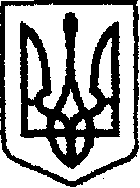 У К Р А Ї Н Ачернігівська обласна державна адміністраціяУПРАВЛІННЯ  КАПІТАЛЬНОГО БУДІВНИЦТВАН А К А ЗПро створення комісії	З метою повного, всебічного та неупередженого розгляду питань, пов’язаних з виконанням додаткових робіт, які виникатимуть під час будівництва об’єкта: «Реконструкція каналізаційних мереж вул. Незалежності, Некрасова, Сновській в м.Сновськ Чернігівської області» 	наказую:Створити комісію на період будівництва об’єкта: «Реконструкція каналізаційних мереж вул. Незалежності, Некрасова, Сновській в м.Сновськ Чернігівської області».Залучити до складу комісії відповідно до листа ПП «БУДПЛАСТ-2» від 16.10.2019  №33:Залучити до складу комісії відповідно до листа ПП «ЕТАЛОН+БУД»                 від 16.10.2019 №16/10-19 :Затвердити склад  комісії згідно з додатком. Комісії протягом п’яти  робочих днів, з дня реєстрації звернення відповідальної особи за здійснення технічного нагляду, відповідальної особи за здійснення авторського нагляду або представника підрядної організації, проводити обстеження об’єкта будівництва: «Реконструкція каналізаційних мереж вул. Незалежності, Некрасова, Сновській в м.Сновськ Чернігівської області». За результатами обстеження та з урахування прийнятих у робочому проекті «Реконструкція каналізаційних мереж вул. Незалежності, Некрасова, Сновській в м.Сновськ Чернігівської області» проєктних рішень складати акт на додаткові роботи, а також у разі необхідності акт обстеження об’єкта будівництва, в якому вносити пропозиції щодо шляхів забезпечення виконання будівельних робіт на об’єкті будівництва: «Реконструкція каналізаційних мереж вул. Незалежності, Некрасова, Сновській в м.Сновськ Чернігівської області» та відображати обґрунтованість внесення змін до проекто-кошторисної документації. Зазначені акти подавати на розгляд та затвердження протягом п’яти робочих днів з дати підписання акту.Контроль за виконанням наказу залишаю за собою.Складкомісії створеної на період будівництва об’єкта: «Реконструкція каналізаційних мереж вул. Незалежності, Некрасова, Сновській в м.Сновськ Чернігівської області».Голова комісії:Члени комісії:від16. 10. 2019 р.               Чернігів№438Котельчука А.Л.Директора ПП «БУДПЛАСТ-2»Дорохіна А.ВГоловного інженера проєкту ПП «ЕТАЛОН+БУД»НачальникАндрій ТИШИНАДодаток наказ начальника Управління капітального будівництва Чернігівської обласної державної адміністрації« 16»10.2019року№438Шурик Р.В.Начальник відділу технічного нагляду                                             Котельчук А.Л.Директор ПП «БУДПЛАСТ-2»Гордієнко В.П.Спеціаліст по здійсненню технічного наглядуДорохін А.В.Головний інженер проєкту ПП «ЕТАЛОН+БУД»Начальник відділу технічного наглядуР.ШУРИК